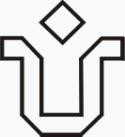 UNIVERSIDADE FEDERAL DO ESTADO DO RIO DE JANEIRO CENTRO DE LETRAS E ARTES ESCOLA DE TEATRO CARTA DE APRESENTAÇÃO DE ESTÁGIO Rio de Janeiro,                    de                                             de   2022. O Curso de Licenciatura em Teatro trabalha a relação teoria-prática-teoria, aproximando-se o mais estreitamente possível da realidade educacional de nossas escolas. Para isto, é fundamental o componente curricular obrigatório Estágio Supervisionado que objetiva proporcionar aos estudantes da Licenciatura em Teatro a prática, a análise e a reflexão sobre a docência de teatro no ensino fundamental.  Este estágio, em acordo com a Lei Federal 11.788, de 25/02/2009, não implica em vínculo empregatício, pois faz parte da carga horária obrigatória para conclusão do curso.  Nesse sentido, solicitamos a aceitação do/a estudante, ____________________________________________________, do Curso de Licenciatura em Teatro, matrícula n° ___________________________, cursando o ________ período, como estagiário/a. O estudante/a é segurado pela SEGUROS SURA S/A -  06751AV.NAÇÕES UNIDAS,12995 4o AND BROOKLIN NOVO-SÃO PAULO-SP-BRASIL-CEP 04578-000-TEL 11 35567000-CNPJ 33.065.699/0001-27  com vigência Das 24h do dia 25 de Outubro de 2022 às 24 h do dia 25 de Outubro de 2023. Número da APÓLICE:   2004840.O estudante/a precisará fazer a carga horário total de 30 (trinta) horas em sala de aula.  Aproveito a oportunidade para agradecer a valiosa colaboração prestada à formação de nossos alunos.  Atenciosamente,  ________________________________________________  Professor de Estágio Supervisionado – ET/CLA/UNIRIO 